Sports Illustrated TV with Stand-Alone OTT LaunchThe over-the-top (OTT) service linked with the noted magazine will now be available direct to consumers via Roku, iOS, Android and web browsers for $4.99 a month. SI TV launched last November on Amazon Channels and recently was added to fuboTV’s skinny-bundle service.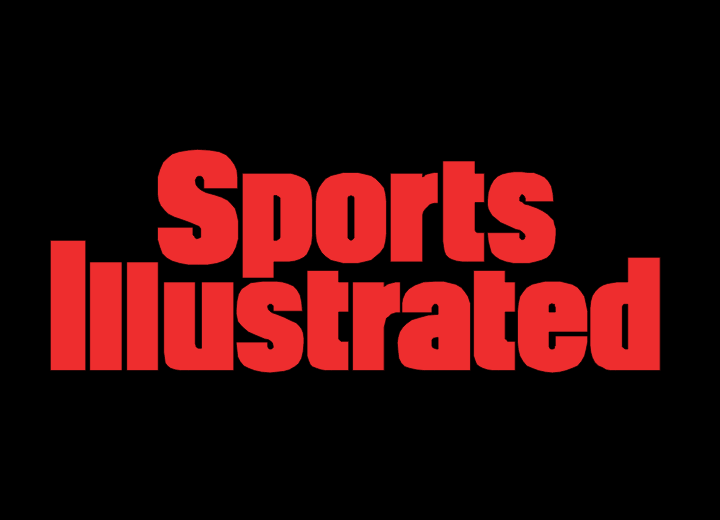 Deadline Hollywood 4.19.18http://deadline.com/2018/04/sports-illustrated-tv-joins-sports-svod-scrum-with-stand-alone-ott-launch-1202366838/